Предвыборная программа кандидата на пост председателя школьного ученического совета Валищенской средней школы
Середича Леонида Иосифовича, ученика 10 класса.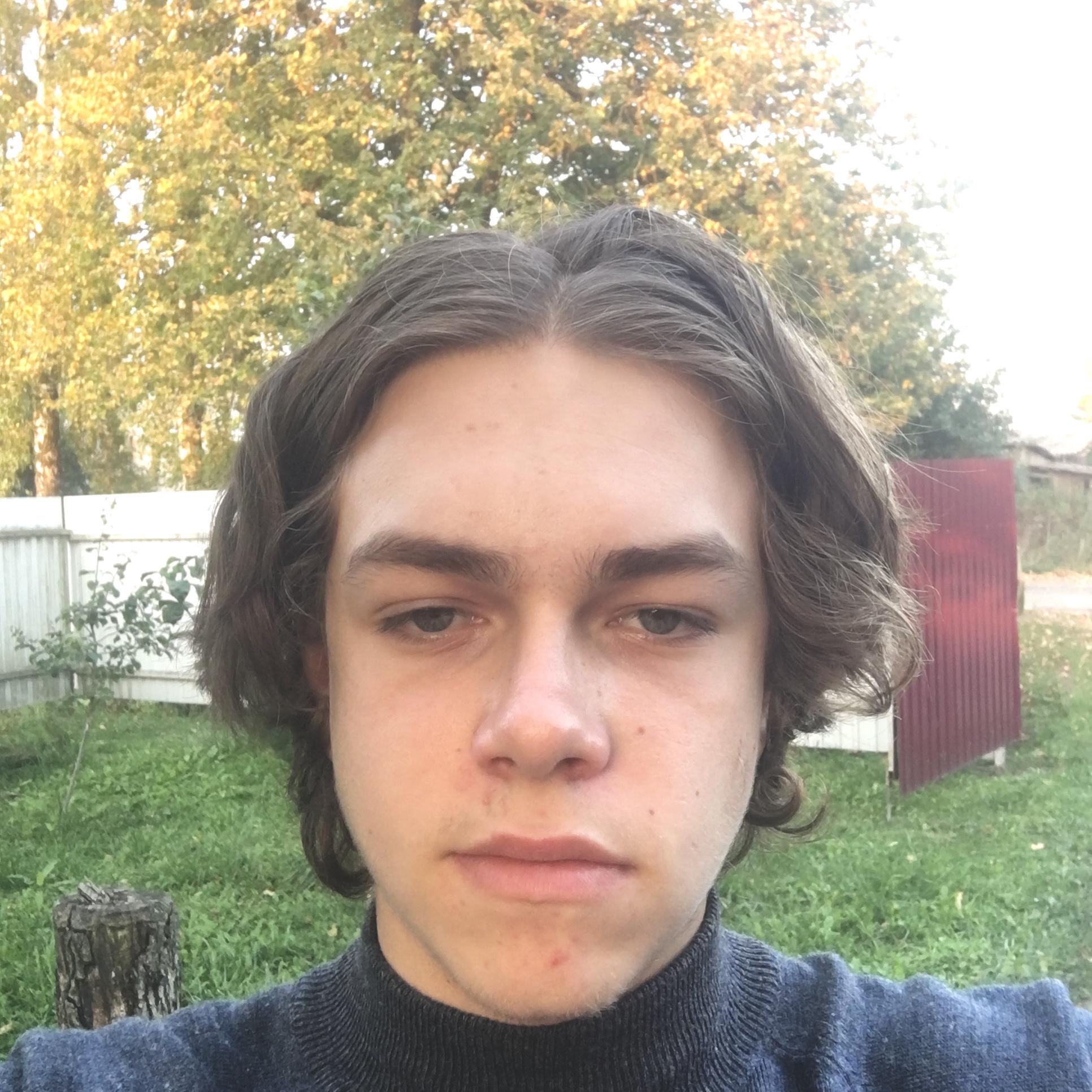 Я решил баллотироваться на должность председателя Школьного Ученического Совета, потому что мне нравится наше учебное заведение, и я хочу внести свой вклад в его развитие. Быть лидером школы не только модно и престижно, но и очень ответственно!В своей предвыборной программе я обозначил следующие направления:Активное развитие школьных профилей в социальных сетях с целью повышения интереса учащихся и родителей к жизни нашей школы.Поддержка и продвижение идей учеников по улучшению школьной жизни.Развитие досуга.Поощрение классов за активность в жизни школы.Организация волонтерского движения.Введение штрафных санкций (классу и ученикам) за нарушения правил и обязанностей учащихся.Создание клуба старшеклассников для выпуска школьной газеты, создание и работа школьного радио, организация ежемесячных тематических мероприятий с последующей дискотекой.Помни, хороший выбор - перемены к лучшему!